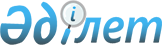 Об утверждении коэффициентов зонирования, учитывающих месторасположение объекта налогообложения в населенных пунктах Щербактинского районаПостановление акимата Щербактинского района Павлодарской области от 26 июля 2021 года № 193/1. Зарегистрировано в Министерстве юстиции Республики Казахстан 3 августа 2021 года № 23805
      Сноска. Вводится в действие с 01.01.2022 в соответствии с пунктом 3 настоящего постановления.
      В соответствии с пунктом 6 статьи 529  Кодекса Республики Казахстан "О налогах и других обязательных платежах в бюджет" (Налоговый кодекс), статьей 31  Закона Республики Казахстан "О местном государственном управлении и самоуправлении в Республике Казахстан" акимат Щербактинского района ПОСТАНОВЛЯЕТ:
      1. Утвердить коэффициенты зонирования, учитывающие месторасположение объекта налогообложения в населенных пунктах Щербактинского района согласно приложению к настоящему постановлению.
      2. Контроль за исполнением настоящего постановления возложить на курирующего заместителя акима района. 
      3. Настоящее постановление вводится в действие с 1 января 2022 года. Коэффициенты зонирования, учитывающие месторасположение объекта налогообложения в населенных пунктах Щербактинского района 
					© 2012. РГП на ПХВ «Институт законодательства и правовой информации Республики Казахстан» Министерства юстиции Республики Казахстан
				
      Аким Щербактинского района 

А. Абеуов
Приложение к постановлению акимата Щербактинского района
от 26 июля 2021 года
№ 193/1
№ п/п
Месторасположение объекта налогообложения 
Коэффициент зонирования
Шарбактинский сельский округ 
Шарбактинский сельский округ 
1
 село Шарбакты
2,20
2
село Назаровка
1,80
3
село Малиновка
1,85
4
село Сынтас
1,85
5
село Богодаровка
1,85
Александровский сельский округ
Александровский сельский округ
6
село Александровка
1,95
7
село Жана - Ауыл
1,75
8
село Алексеевка
1,95
Галкинский сельский округ
Галкинский сельский округ
9
село Галкино
1,85
10
село Чигириновка
1,50
11
село Арбаиген
1,50
Жылы-Булакский сельский округ 
Жылы-Булакский сельский округ 
12
село Жылы - Булак
1,70
13
село Хмельницкое
1,75
14
станция Маралды
1,80
Орловский сельский округ
Орловский сельский округ
15
село Орловка
1,55
Сосновский сельский округ
Сосновский сельский округ
16
село Сосновка
1,85
17
село Красиловка
1,85
18
село Заборовка
1,70
Шалдайский сельский округ
Шалдайский сельский округ
19
село Шалдай
1,95
20
село Есильбай
1,40
21
село Садык-Ащи
1,25
22
село Чушкалы
1,25